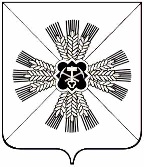   Промышленновский  муниципальный  округфинансовое управление администрации  Промышленновского муниципального округа  (Финансовое управление Промышленновского округа) П Р И К А З пгт. ПромышленнаяО применении в расходах местного бюджета элемента вида расходов «242 Закупка товаров, работ, услуг в сфере информационно-коммуникационных технологий»В соответствии со статьей 21 Бюджетного кодекса Российской Федерации, подпунктами 48.2.4.2, 48.2.4.6 приказа Министерства финансов России от 06.06.2019 № 85н «О Порядке формирования и применения кодов бюджетной классификации Российской Федерации, их структуре и принципах назначения», приказом Министерства финансов Кузбасса от 04.02.2021 № 21 «О применении в расходах областного бюджета, бюджета территориального фонда обязательного медицинского страхования Кемеровской области – Кузбасса элементов видов расходов «242 Закупка товаров, работ, услуг в сфере информационно-коммуникационных технологий», «246 Закупка товаров, работ, услуг в целях создания, развития, эксплуатации и вывода из эксплуатации государственных информационных систем» п р и к а з ы в а ю:В целях отражения расходов местного бюджета на реализацию мероприятий, направленных на создание, развитие, эксплуатацию или использование информационно-коммуникационных технологий, а также вывод из эксплуатации информационных систем и компонентов информационно-телекоммуникационной инфраструктуры, за исключением расходов на создание, развитие, ввод в эксплуатацию, эксплуатацию или вывод из эксплуатации государственных информационных систем применять элемент вида расходов «242 Закупка товаров, работ, услуг в сфере информационно-коммуникационных технологий»;Установить, что отнесение расходов бюджета к сфере информационно-коммуникационных технологий осуществляется на основании Методических рекомендаций по отнесению закупок товаров, работ и услуг к сфере информационных технологий, утвержденных приказом Департамента информационных технологий Кемеровской области от 24.07.2019 №38-п.Приказ вступает в силу со дня подписания и распространяет свое действие на правоотношения, возникшие с 01.01.2022.Контроль за исполнением настоящего приказа оставляю за собой. От18.01.2022№9Начальник финансового управления                               И.А. Овсянникова